April 24, 2019Docket No. A-2012-2293551									Utility Code: 1714386				CERTIFIEDWAYNE OSTWALD MARKWEST LIBERTY MIDSTREAM & RESOURCES LLC1515 ARAPAHOE ST TWR 1 STE 1600DENVER CO 80202RE: Act 127 Pennsylvania Pipeline Operator Annual Registration FormDear Mr. Ostwald:On March 29, 2019,  Markwest Midstream & Resources, LLC’s registration for renewal of the Act 127 Pennsylvania Pipeline Operator Annual Registration in the Commonwealth of Pennsylvania, as well as notice to the Commission that it partially divested into five separate entities (with each of the entities to submit their own Act 127 registration form) was accepted for filing with the Public Utility Commission.  The registration form was incomplete.  In order for us to complete our analysis of your registration renewal, the Energy Industry Group requires answers to the attached question(s).  Please be advised that you are directed to forward the requested information to the Commission within 30 days of receipt of this letter.  Failure to respond may result in the registration renewal being denied.  As well, if Markwest Midstream & Resources, LLC and the five divested entities have decided to withdraw their registration renewal, please reply notifying the Commission of such a decision.Please forward the information to the Secretary of the Commission at the address listed below.  When submitting documents, all documents requiring notary stamps must have original signatures.  Please note that some responses may be e-filed to your case, http://www.puc.pa.gov/efiling/default.aspx.   A list of document types allowed to be e-filed can be found at http://www.puc.pa.gov/efiling/DocTypes.aspx.  Your answers should be verified per 52 Pa Code § 1.36.  Accordingly, you must provide the following statement with your responses:I, ________________, hereby state that the facts above set forth are true and correct to the best of my knowledge, information and belief, and that I expect to be able to prove the same at a hearing held in this matter.  I understand that the statements herein are made subject to the penalties of 18 Pa. C.S. § 4904 (relating to unsworn falsification to authorities).The blank should be filled in with the name of the appropriate company representative, and the signature of that representative should follow the statement.In addition, to expedite completion of the registration renewal, please also e-mail the information to Lee Yalcin at lyalcin@pa.gov.  Please direct any questions to Lee Yalcin, Bureau of Technical Utility Services, at lyalcin@pa.gov (preferred) or (717) 787-6723.  							Sincerely,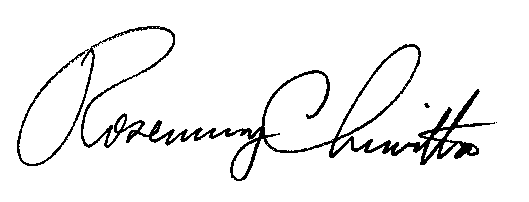 	Rosemary Chiavetta	SecretaryEnclosure Markwest Midstream & Resources, LLC’sDocket No. A-2012-2293551Data RequestReference Act 127 report for year ending 2017 for Markwest Midstream & Resources, LLC.  There appears to be a number of pipeline assets unaccounted for on the 2018 registration forms for the five entities which Markwest Midstream & Resources, LLC’s was partially divested into.  The table below outlines the discrepancies, per Section 12 of the registration form.  Registrants must report any newly installed pipeline, and explain any additions, deletions or variations since their previous year’s registration. Attachment A:Attachment B: 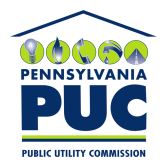  PUBLIC UTILITY COMMISSION400 NORTH STREET, HARRISBURG, PA 17120 PUBLIC UTILITY COMMISSION400 NORTH STREET, HARRISBURG, PA 17120IN REPLY PLEASE REFER TO OUR FILERosemary Chiavetta, SecretaryPennsylvania Public Utility Commission400 North StreetHarrisburg, PA 171202017 2018Allegheny .2 miles HCA Intrastate pipelineNo reported mileage for HCA Intrastate pipeline -missing explanation per section 12 of the registration formGreene.3 miles HCA Intrastate pipelineNo reported mileage for HCA Intrastate pipeline -missing explanation per section 12 of the registration formWashington74 miles HCA Intrastate pipelineMarkwest Liberty Midstream Resources, LLC and Markwest Liberty NGL Pipeline LLC reported .7- and 7.4-miles HCA Intrastate pipeline respectively; missing explanation per section 12 of the registration form20172018Allegheny .8 miles Class I Gathering Unconventional pipelineMarkwest Liberty Midstream & Resources, LLC reported .6 miles Class I Gathering Unconventional pipeline -missing explanation per section 12 of the registration formBeaver27.2 miles Class I Gathering Unconventional pipelineNo reported mileage for Class I Gathering Unconventional pipeline -missing explanation per section 12 of the registration formBeaver 9.6 miles Class II Gathering Transmission & Distribution pipelineNo reported mileage for Class II Gathering Transmission & Distribution pipeline -missing explanation per section 12 of the registration formBeaver1.0 miles Class III Gathering Transmission & Distribution pipelineNo reported mileage for Class III Gathering Transmission & Distribution pipeline -missing explanation per section 12 of the registration formButler 106.8 miles Class I Gathering Unconventional pipelineMarkwest Liberty Bluestone, LLC reported 98.3 miles Class I Gathering Unconventional pipeline -missing explanation per section 12 of the registration formButler 52.0 miles Class II Gathering Transmission & Distribution pipelineMarkwest Liberty Bluestone, LLC reported 45.2 miles Class II Gathering Transmission & Distribution pipeline -missing explanation per section 12 of the registration formButler 4.2 miles Class III Gathering Transmission & Distribution pipelineMarkwest Liberty Bluestone, LLC reported 2.9 miles Class III Gathering Transmission & Distribution pipeline -missing explanation per section 12 of the registration formGreene 1.1 miles Class I Gathering Unconventional pipelineMarkwest Liberty Midstream & Resources, LLC reported .7 miles Class I Gathering Unconventional pipeline -missing explanation per section 12 of the registration formLawrence2.6 miles Class I Gathering Unconventional pipelineMarkwest Liberty Bluestone, LLC reported 2.5 miles Class I Gathering Unconventional pipeline -missing explanation per section 12 of the registration formWashington 468.5 miles Class I Gathering Unconventional pipelineMarkwest Liberty Midstream & Resources, LLC reported 420.4 miles Class I Gathering Unconventional pipeline -missing explanation per section 12 of the registration formWashington48.9 miles Class II Gathering Transmission & Distribution pipelineMarkwest Liberty Midstream & Resources, LLC reported 38.5 miles Class II Gathering Transmission & Distribution pipeline -missing explanation per section 12 of the registration formWashington 6.6 miles Class III Gathering Transmission & Distribution pipelineMarkwest Liberty Bluestone, LLC reported 6.5 miles Class III Gathering Transmission & Distribution pipeline -missing explanation per section 12 of the registration form